Objetivo: “El propósito de esta unidad es que tomen conciencia de la diversidad geográfica de Chile y sean capaces de describir el espacio geográfico chileno, considerando los principales rasgos físicos de las distintas zonas naturales del país, los paisajes resultantes de la interrelación del medio natural con la sociedad y los principales recursos presentes en cada una de estas zonas.”Actividad: Para empezar, recordaremos las regiones de nuestro país y sus capitales. Nuestro país es conocido por ser una franja larga y angosta. Se dice que Chile tiene una condición de tricontinentalidad, lo cual quiere decir que es un Estado que ejerce soberanía sobre territorios ubicados en tres continentes: América, Antártica y Oceanía.	A continuación, te presentamos el mapa de Chile, regionalizado, recorta y ármalo. Colorea cada región de un color diferente y luego escribe el nombre de cada región y su capital. 	Recuerda pegar tu actividad en tu cuaderno para que podamos revisarla al volver a clases. 	Memoriza las regiones y sus capitales. 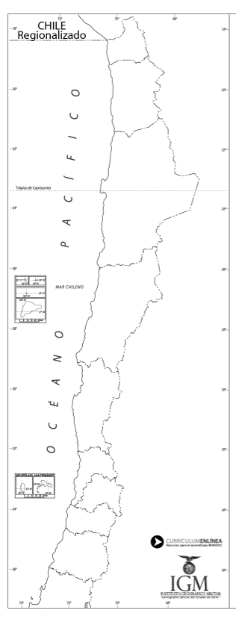 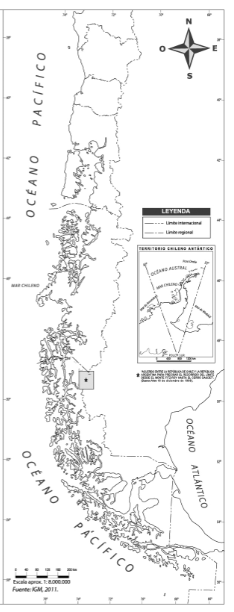 